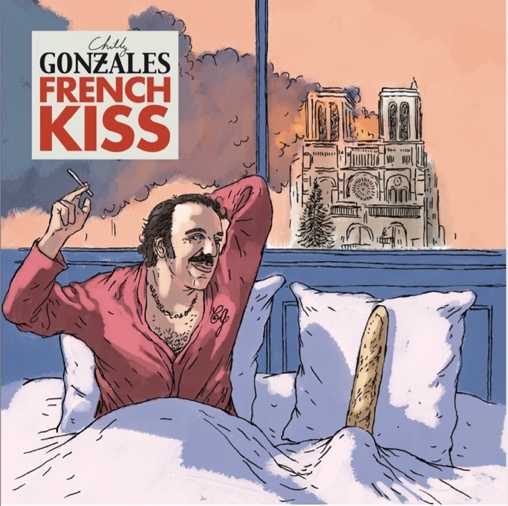 Je vous French KissJe vous French KissJe vous French Kiss avec la langue de MolièreÇa vous excite quand je vous baise dans l’oreilleJe parle anglais comme Tony BlairJe parle allemand, Adolf HitlerMais en français je prononce les “r”Éclair, tonnerre, pomme de terreJe lis dans mon lit, je suis littéraire, je lis CarrèreJ’écoute Makala, je mange du camembertJe fume du cannabis, c’est mon somnifèreBla bla bla, et cetera, patati patataJe viens du CanadaJ’aime les castors, mais à la frontièreJe suis franchouillard, check mon passeportJe vous French Kiss, avec la langue françaiseJe vous French Kiss, en chantant la MarseillaiseBien dans mes charentaises, en robe de chambre, comme RobespierreJe suis trop fier, de parler la langue de Voltaire, Flaubert, Baudelaire et BangalterJe vous French KissJe vous French KissChansonnier, parolierMais je suis pas Benjamin BiolayJe rappe en trioletsVotre langue est intimidante, ok ?C’est en français que Chilly chante, ok ?Ça m’a pris longtemps, beaucoup de romans, beaucoup de films d’Yves MontandAvec mon petit accent si charmantEt je comprends que je manque de maitriseMais heureusement j’assume mes bêtisesVotre passé simple n’est pas si simpleLe mien est compliqué comme un labyrintheBeaucoup trop jeune pour Verlaine ou Prévert je préfère lire DespentesBeaucoup trop vieux pour parler en verlan, je n’ai pas dix-sept ansMais je vous French Kiss comme un vrai céfranFrançois MitterrandJe vous French Kiss avec ma langue françaiseJe vous French Kiss en dansant la JavanaiseBien dans mes charentaises, en robe de chambre, comme RobespierreJe suis trop fier, de parler la langue de Voltaire, Flaubert, Baudelaire et BangalterJe vous French KissÉclair au chocolatJe vous French KissPomme de terre en robe de champsEn robe de chambre, comme RobespierreL’hexagone, l’hexagonzales, Chilly Gonzal’hexagone© 2023 Jason “Chilly Gonzales” Beck / Gentle Threat Ltd. (SACEM)